		Al Consiglio Direttivo			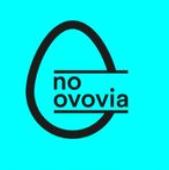 		del Comitato Promotore “No Ovovia”		Trieste 
Il/lasottoscritto/a__________________________nato/a__________il_______e residente a_____________in __________________, in qualità di rappresentante di ______________________e-mail______________________________C h i e d el’adesione  al Comitato promotore “No Ovovia” in qualità di  socio sostenitore, e a  questo scopo versa la quota di euro ________per l’anno 2023.Il/la sottoscritto/a, acquisite le informazioni fornite dai Contitolari del trattamento in merito alla possibilità di chiedere in qualsiasi momento di non ricevere più informazioni e di essere tolto dalla mailing list , ai sensi dell'articolo 7 del Regolamento UE 2016/679, presta il suo consenso al trattamento dei dati personali per l'invio di comunicazioni legate ad iniziative promosse dal Comitato NoOvovia.Firma:__________________________Trieste,     maggio 2023             ADESIONE N._______----------------------------------------------------------------------------------------------------------------------------RICEVUTA  N.____Il/la  signor/a ha versato l’importo di euro ______________ a titolo di quota di adesione annuale  2023 al Comitato Promotore “No Ovovia”Il TesoriereTrieste,      maggio 2023Codice IBAN del Comitato No Ovovia –Banca Etica IT 63 J 05018 02200 000017165077 